Publicado en España el 16/09/2016 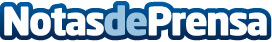 Thrive Leads se integra con MailrelayEl conocido plugin de wordpress Thrive Leads desarrolla una integración con la herramienta de email marketing MailrelayDatos de contacto:Mailrelay91 1237645Nota de prensa publicada en: https://www.notasdeprensa.es/thrive-leads-se-integra-con-mailrelay_1 Categorias: Marketing Emprendedores E-Commerce http://www.notasdeprensa.es